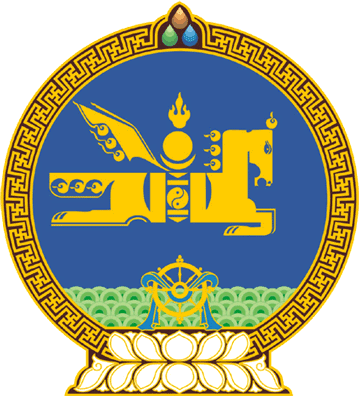 МОНГОЛ УЛСЫН ИХ ХУРЛЫНТОГТООЛ2020 оны 04 сарын 29 өдөр     		            Дугаар 31                     Төрийн ордон, Улаанбаатар хот Хуулийн төсөл буцаах тухайМонгол Улсын Их Хурлын чуулганы хуралдааны дэгийн тухай хуулийн 22 дугаар зүйлийн 22.5 дахь хэсгийг үндэслэн Монгол Улсын Их Хурлаас ТОГТООХ нь:1.Монгол Улсын Их Хурлын гишүүн Ж.Энхбаяр, Х.Нямбаатар нараас 2020 оны 04 дүгээр сарын 17-ны өдөр Улсын Их Хуралд өргөн мэдүүлсэн Коронавируст халдвар /COVID-19/-ын цар тахлаас урьдчилан сэргийлэх, тэмцэх тухай хуулийн төсөлтэй хамт өргөн мэдүүлсэн Гамшгаас хамгаалах тухай хуульд нэмэлт, өөрчлөлт оруулах тухай хуулийн төслийг нэгдсэн хуралдаанд оролцсон гишүүдийн олонх тухайн асуудлаар хууль гаргах шаардлагагүй гэж үзсэн тул хууль санаачлагчид нь буцаасугай.	МОНГОЛ УЛСЫН 	ИХ ХУРЛЫН ДАРГА				Г.ЗАНДАНШАТАР